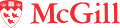 APPLICATION FORMMcGill Graduate Program in PsychiatryGraduate Excellence Fellowship in Mental Health Research As of 2018-19, McGill’s Graduate program in Psychiatry will award Graduate Excellence Fellowships in Mental Health Research valued at $10,000 each.  These fellowships are meant to cover part of the mandatory student stipends.  Students already holding an external fellowship are not eligible.  There will be one competition per year, in the fall, and results will be announced early in November.INSTRUCTIONS:Please fill out the form, obtain 2 letters of recommendation and your transcripts.  Combine all documents as a single PDF.  Name the file Graduate Excellence 2018 – your name.Send file to graduate.psychiatry@mcgill.ca Applicants are responsible for ensuring that their applications are complete. Incomplete applications will not be reviewed by the Awards Committee.  The deadline for submissions is September 30th.Have you applied for any of the following awards for 2016/2017?(Yes or No for each))Academic History (List the institutions in which you performed undergraduate and graduate studies, as well as degrees obtained and any other relevant course work or training.)Academic Goals (In the space below, briefly explain why you are seeking a graduate degree in psychiatry.)Honors and AwardsOther (If you wish, you may use the space below to provide any additional information that you think might be relevant to your application.)Publications (Attach additional pages if needed)Peer-Reviewed Journals (papers published, in press or submitted for publication, but not papers in preparation.)  Abstracts and other non-peer- reviewed publications.3. Talks, presentations, etc.ApplicantSurname,	Given NamesSupervisorSurname,	Given NamesLab phone:Email:Location of research (e.g. MNI, Douglas, etc.)Level in program(e.g. MSc1, PhD2)Starting date in programDate of last advisory committee meetingReferee 1Referee 2Faculty of Medicine Internal StudentshipCIHR MastersFRSQ MastersOther External Agency and if so which one:TypeAwarding OrganizationStartDateEndDateAmount